Semester 3 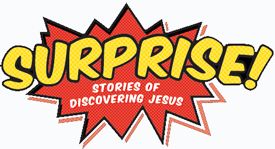 Lesson 5 – Discovering Jesus On The Road Actions are underlinedGather - Opening Prayer - Weekly Message-Welcome & Opening Prayer-Announce Message – We Can Recognize Jesus With Us!-MusicWorship - Sacred Scripture/Story/Drama Skit-Memory Passage –  “Let the children come to me, do not stop them: for it is such as these the kingdom of God belongs – Truly I tell you whoever does not receive the kingdom of God as a little child will never enter it .” And he took them up in his arms, laid his hands on them, and blessed them. Mark 10:14b-16-Scripture – Read pg 25 Bible background  - Drama Skit – pg 48-50Respond - Response Sessions Active - Interactive/Finish Foot Print Path, Pray With Finger Labyrinth pg15 Tales of Discovery Booklet, Take A Walk Visit the Church – Check out Lenten Season Decorations – What Do They Mean?Bible - Memory Verse/Reflection/Activity Books-Review the Scripture Story – Bible Response Session Plan – Reflection Questions  pgs 32 & 33-Read Booklets – Story Booklet – Discovering Jesus On The Road – 10 & 11- Additional Activities - - Tales of Discovery Booklet pgs 13 & 14Creative - Craft/ReviewFinish Prayer Shawl – Supplies provided (Or Other Lenten/Easter Craft TBA)Comprehension – Worksheets ProvidedAdditional Activities in Early Childhood Leader GuideSend - Closing Prayer - Review